Sez. SAT Arco                                                                                             Gruppo Ricerca Storica G. CipelliCorno BattistiLa spia di VallarsaUn film diMauro Zattera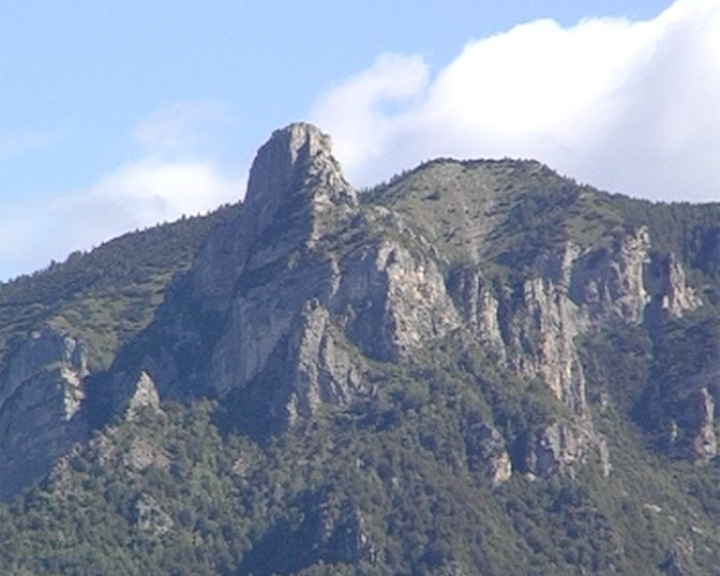 Venerdì 22 novembre 2013Presso la sede SAT di Arco ore 20.30